Государственное образовательное учреждение«Приднестровский государственный университет им. Т.Г. Шевченко»Факультет педагогики и психологииСОГЛАСОВАНО:Проректор по научно- инновационной работедоцент_____________И.В. Толмачева«______»__________________20___г.План научной работы кафедры психологии на 2019 годУтвержден на заседании Ученого советаФакультета педагогики и психологии30.10.2018г. Протокол №2___________декан доц. Васильева Л.И.Заслушан на заседании кафедры психологии27.10.2018 г. Протокол № 2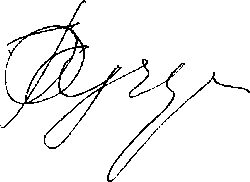 __________зав. каф. доц. Кучерявенко В.И.Тирасполь, 2018г.ОБЩИЕ СВЕДЕНИЯКафедра психологииЗаведующий кафедрой: Кучерявенко Виктория Ивановна, канд. психол. наук, доцентКонтактная информация ответственного за написание плана: тел. 577;  psycholog-1986@mail.ru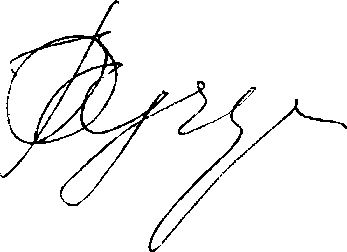 Зав. кафедрой   психологиик.пс.н, доцент                                                                                                                                                                       Кучерявенко В.И.Направление, тема, этапНаправление, тема, этапНаправление, тема, этапФИОнаучного руководителя,исполнителейФИОнаучного руководителя,исполнителейСрок исполнения(год, квартал)Срок исполнения(год, квартал)Срок исполнения(год, квартал)Срок исполнения(год, квартал)Ожидаемый научныйрезультатФормавнедренияполученных результатовНаправление, тема, этапНаправление, тема, этапНаправление, тема, этапФИОнаучного руководителя,исполнителейФИОнаучного руководителя,исполнителейНачалоНачалоКонец Конец Ожидаемый научныйрезультатФормавнедренияполученных результатовТема: Психологическое сопровождение профессионально-личностного развития субъектов образовательного процесса 2017-2021гг.Тема: Психологическое сопровождение профессионально-личностного развития субъектов образовательного процесса 2017-2021гг.Тема: Психологическое сопровождение профессионально-личностного развития субъектов образовательного процесса 2017-2021гг.Тема: Психологическое сопровождение профессионально-личностного развития субъектов образовательного процесса 2017-2021гг.Тема: Психологическое сопровождение профессионально-личностного развития субъектов образовательного процесса 2017-2021гг.Тема: Психологическое сопровождение профессионально-личностного развития субъектов образовательного процесса 2017-2021гг.Тема: Психологическое сопровождение профессионально-личностного развития субъектов образовательного процесса 2017-2021гг.Тема: Психологическое сопровождение профессионально-личностного развития субъектов образовательного процесса 2017-2021гг.Тема: Психологическое сопровождение профессионально-личностного развития субъектов образовательного процесса 2017-2021гг.Тема: Психологическое сопровождение профессионально-личностного развития субъектов образовательного процесса 2017-2021гг.Тема: Психологическое сопровождение профессионально-личностного развития субъектов образовательного процесса 2017-2021гг.Подтема 1: Психологическое сопровождение профессионально-личностного развития обучающихся на разных ступенях образовательного процессаПроф. Гоголева А.В., к.п.н., доцент Клименко И.В.,ст. преп.  Чумейка Е.В., ст. преп.  Коломиец О.В.,ст. преп.  Могилевская В.Ю.,преп. Ясинский Д.В.,преп.  Жигальская Л.В.,преп.  Ковальчук Н.Н.преп. Партарескул А. Д.Проф. Гоголева А.В., к.п.н., доцент Клименко И.В.,ст. преп.  Чумейка Е.В., ст. преп.  Коломиец О.В.,ст. преп.  Могилевская В.Ю.,преп. Ясинский Д.В.,преп.  Жигальская Л.В.,преп.  Ковальчук Н.Н.преп. Партарескул А. Д.I кв. 2017 г.I кв. 2017 г.IV кв. 2021 г.IV кв. 2021 г.Проектирование процесса и результата психологического сопровождения  профессионально-личностного развития обучающихся на разных ступенях образовательного процессаПроектирование процесса и результата психологического сопровождения  профессионально-личностного развития обучающихся на разных ступенях образовательного процессаДоклады на конференциях, семинарах, тезисы и статьи  в научных изданиях.Этап 3. Определение диагностических критериев  процесса психологического сопровождения профессионально-личностного развития обучающихсяI кв. 2019 г.I кв. 2019 г.IV кв. 2019 г.IV кв. 2019 г.Будут определены критерии психодиагностической работы в ходе  психологического сопровождения профессионального самоопределения и личностного развития    обучающихся  на разных ступенях образовательного процессаБудут определены критерии психодиагностической работы в ходе  психологического сопровождения профессионального самоопределения и личностного развития    обучающихся  на разных ступенях образовательного процессаПодтема 2:  Психологическое сопровождение профессионально-личностного развития педагоговк.пc.н., доцент  Кучерявенко В.И.,к.пc.н., доцент Кучеряну С.Г.,к.пc.н., доцент Гончар С.Н., к.пc.н., доцент Бондаренко Ю.С.,к.пc.н., доцент Клименко И.В.,Ст. преп. Иванова М.Д., Ст. преп Килинская Н.В.Преп. Ставер Т.Г.,  Преп. Пищалина А.А.Преп. Репещук К. Ю.к.пc.н., доцент  Кучерявенко В.И.,к.пc.н., доцент Кучеряну С.Г.,к.пc.н., доцент Гончар С.Н., к.пc.н., доцент Бондаренко Ю.С.,к.пc.н., доцент Клименко И.В.,Ст. преп. Иванова М.Д., Ст. преп Килинская Н.В.Преп. Ставер Т.Г.,  Преп. Пищалина А.А.Преп. Репещук К. Ю.I кв. 2017 г.I кв. 2017 г.IV кв. 2021 г.IV кв. 2021 г.Проектирование системы  психолого-педагогического сопровождения профессионально-личностного развития педагогаПроектирование системы  психолого-педагогического сопровождения профессионально-личностного развития педагогаДоклады на конференциях, семинарах, тезисы и статьи  в научных изданияхЭтап 3. Психодиагностический компонент психологического  сопровождения профессионально-личностного развития педагогаI кв. 2019 г.I кв. 2019 г.IV кв. 2019 г.IV кв. 2019 г.Будет определена сущность и специфика психодиагностического компонента в структуре психологического сопровождения профессионально-личностного развития педагоговБудет определена сущность и специфика психодиагностического компонента в структуре психологического сопровождения профессионально-личностного развития педагогов